سيميناری ئۆنلاينMethodical review of the literature referred to the dye-sensitized solar cells: Bibliometrics analysis and road mappingله‌ رۆژى سێ شه‌ممه‌ به‌روارى  20/03/2120 و له‌ كاژێر 8:30 ى ئيوراه‌ و به‌ به‌كارهێنانى سايتى (meet.google.com) سيمينارێك پێشكه‌شكرا له‌لايه‌ن بەڕێز (د. کاروان وسمان قادر) و به‌و ناونيشانه‌ى كه‌ له‌  سه‌ره‌وه‌ ئاماژه‌ى پێكراوه‌. بابه‌ته‌كه‌ بريتي بوو له‌:This study presents a systematic review of the literature pertaining to dye-sensitized solar cells (DSSCs), in order to anticipate the direction and speed of change in technology trends. To study the general progression in DSSC research, we have assessed the evolution in annual DSSCs publications and their citations. Further, in order to identify the intellectual bases, we have also classified the journals, authors, institutes, and countries according to their scientific productivity in the field of DSSCs research during the period of 2007–2017.زياتر له‌ 81 ئاماده‌بووان كه‌ له‌ ژماره‌يه‌ك زانكۆيه‌كانى كوردستان (سه‌لاحه‌دين, سۆران, سلێمان و كۆيه‌) به‌شداريان كرد و زۆر سووديان له‌ سيميناره‌كه‌ بينى و ده‌ستخۆشى گه‌رم له‌ پێشكه‌شكارى به‌رێز كرا پاش ئه‌وه‌ى زۆربه‌ى پرسياره‌‌كانى به‌ تێروته‌سه‌لى ووه‌ڵام داوه‌. 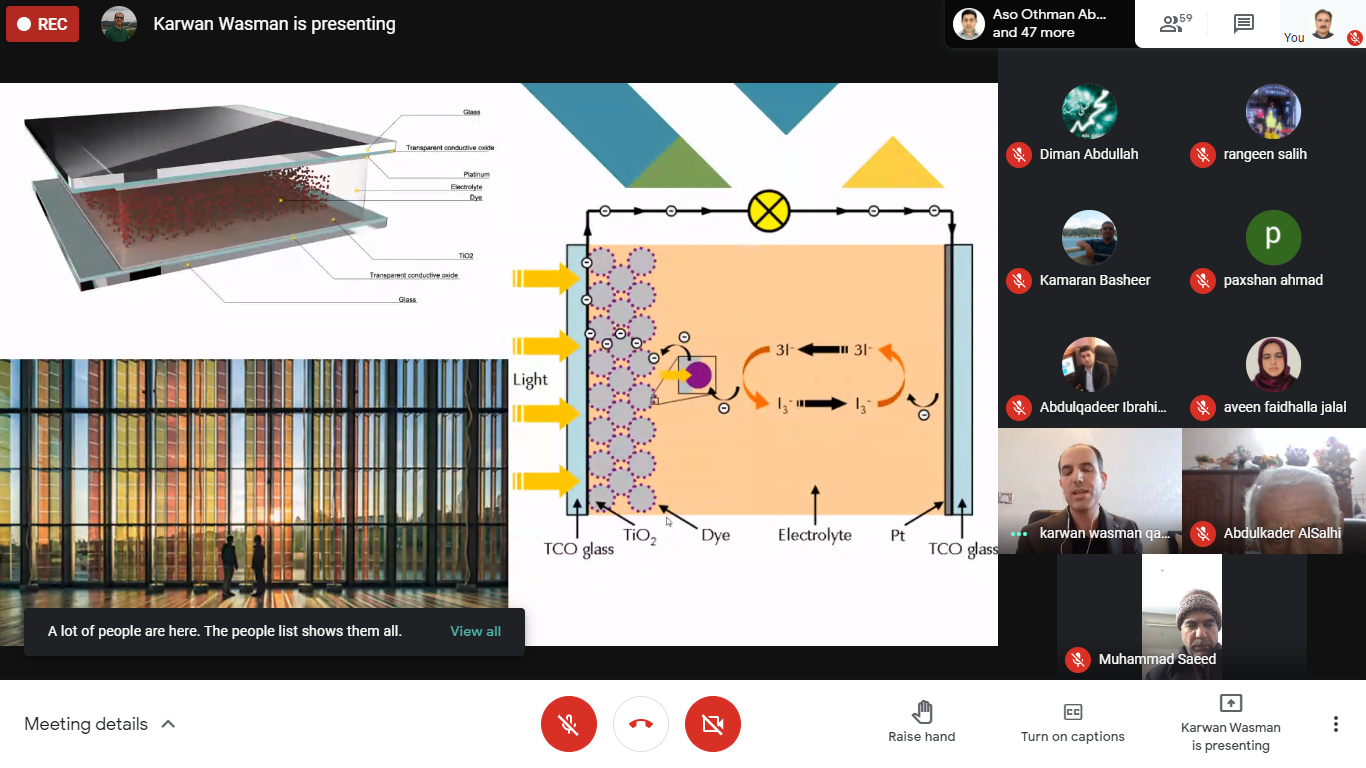 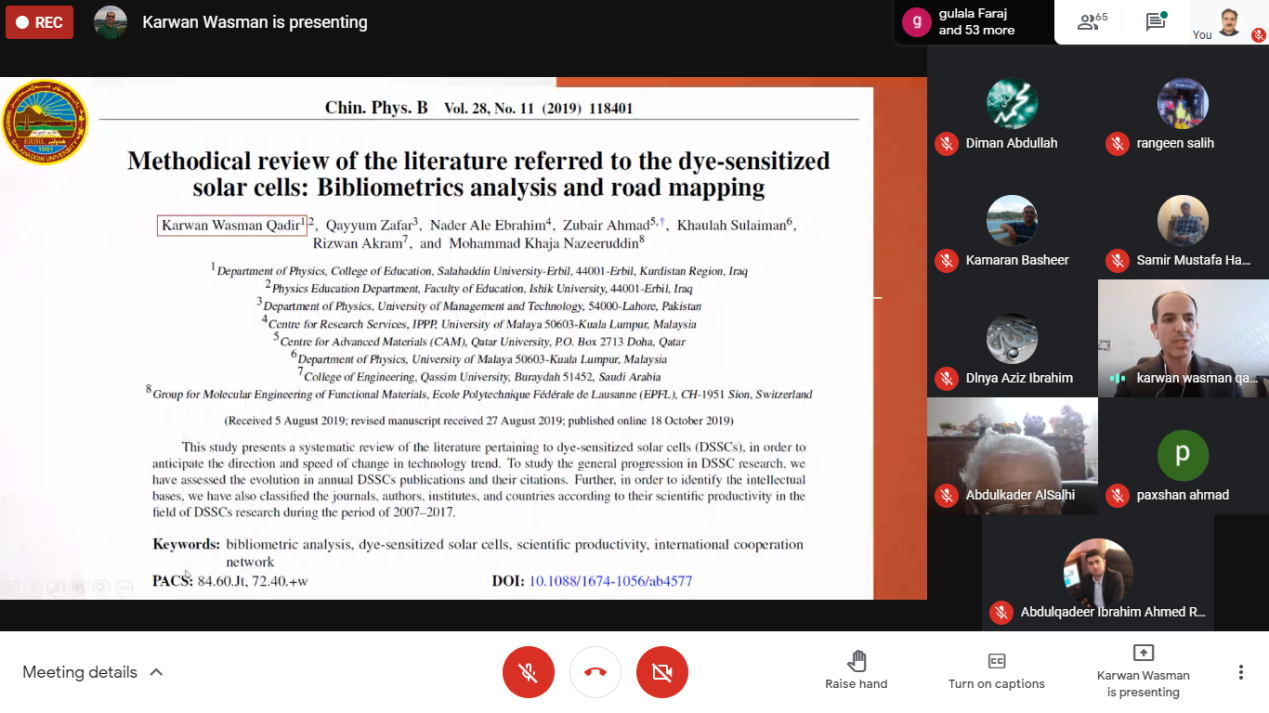 